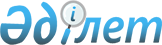 Коммуналдық мүлікті иеліктен айыру түрлерін таңдау жөніндегі критерийлерді айқындау туралыҚарағанды облысы Сәтбаев қаласы әкімдігінің 2015 жылғы 28 қазандағы № 25/04 қаулысы. Қарағанды облысының Әділет департаментінде 2015 жылғы 2 желтоқсанда № 3527 болып тіркелді

      "Қазақстан Республикасындағы жергілікті мемлекеттік басқару және өзін-өзі басқару туралы" 2001 жылғы 23 қаңтардағы Заңының 31-бабына, Қазақстан Республикасы Үкіметінің 2011 жылғы 9 тамыздағы № 920 "Жекешелендіру объектілерін сату қағидасын бекіту туралы" қаулысына және Қазақстан Республикасы Үкіметінің 2014 жылғы 31 наурыздағы № 280 "Жекешелендірудің кейбір мәселелері туралы" қаулысымен бекітілген Жекешелендірудің 2014-2016 жылдарға арналған кешенді жоспарының 3 тармағына сәйкес Сәтбаев қаласының әкімдігі ҚАУЛЫ ЕТЕДІ: 



      1. Коммуналдық мүлікті иеліктен айыру түрлерін таңдау жөніндегі критерийлер осы қаулының қосымшасына сәйкес анықталсын. 



      2. Осы қаулының орындалуын бақылау қала әкімінің орынбасары А.А. Кимге жүктелсін. 



      3. Осы қаулы алғашқы ресми жарияланған күнінен кейін күнтізбелік он күн өткен соң қолданысқа енгізіледі. 

  

Коммуналдық мүлікті иеліктен айыру түрлерін таңдау жөніндегі критерийлер
					© 2012. Қазақстан Республикасы Әділет министрлігінің «Қазақстан Республикасының Заңнама және құқықтық ақпарат институты» ШЖҚ РМК
				

      ӘкімӘ.С. Омар

Сәтбаев қаласы әкімдігінің

2015 жыл 28.10

№ 25/04 қаулысына

қосымша

№ р/с

 Критерийлер атауы

 Иеліктен айыру түрлері

 

1

 Жекешелендіру объектісін әрі қарай бақылауға мемлекеттің мүддесінің болмауы;

заңнамамен белгіленген мерзімдерде жекешелендіру объектісін сатудан бюджетке ақшалай қаражатты алу қажеттілігі;

ең жоғары мүмкін баға бойынша жекешелендіру объектісін сату және саудаға қатысушылардың кең тобын тарту қажеттілігі.

 Сауданы аукцион нысанында өткізу

 

2

 Заңнамамен белгіленген мерзімдерде жекешелендіру объектісін сатудан бюджетке ақшалай қаражатты алу қажеттілігі;

сату шарттарын белгілеу жолымен белгілі бір уақыт ішінде жекешелендіру объектісін мемлекеттің бақылауында сақтау қажеттілігі (қызмет бейінін сақтау, кредиторлық берешекті өтеу, жалақы төлемдері бойынша берешектерді өтеу және өзге де шарттар);

ең жоғары баға бойынша жекешелендіру объектісін сату қажеттілігі.

 Сауданы коммерциялық тендер нысанында өткізу

 

3

 Сенімгерлік басқарудың, сенімгер басқарушымен, жалға алушымен (жалдаушымен) кейін сатып алу құқығымен мүліктік жалға (жалдауға) беру шартының талаптарын орындау үшін мемлекеттің бақылауын белгілі бір уақыт ішінде сақтау қажеттілігі.

 Тікелей атаулы сату

 